Lampiran 8Pelaksanaan pembelajaran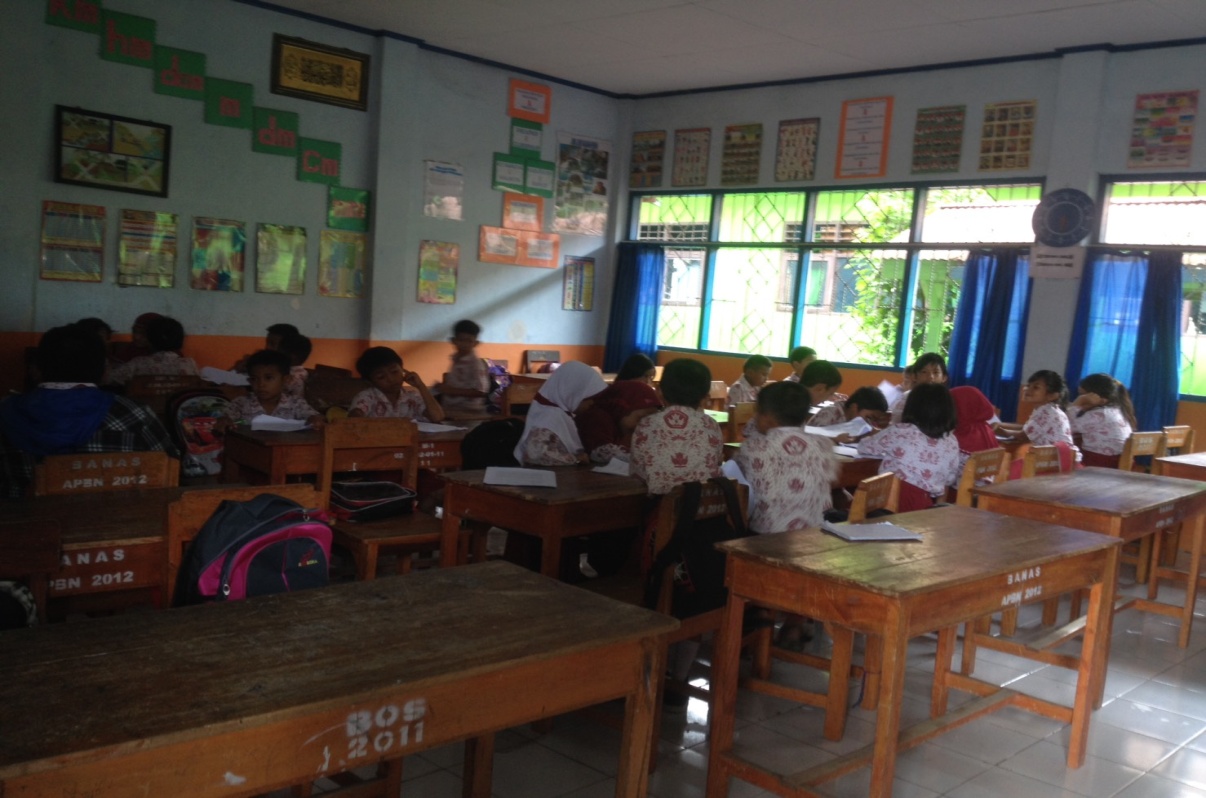 proses pembelajaran dengan menggunakan strategi Know (K) pertemuan I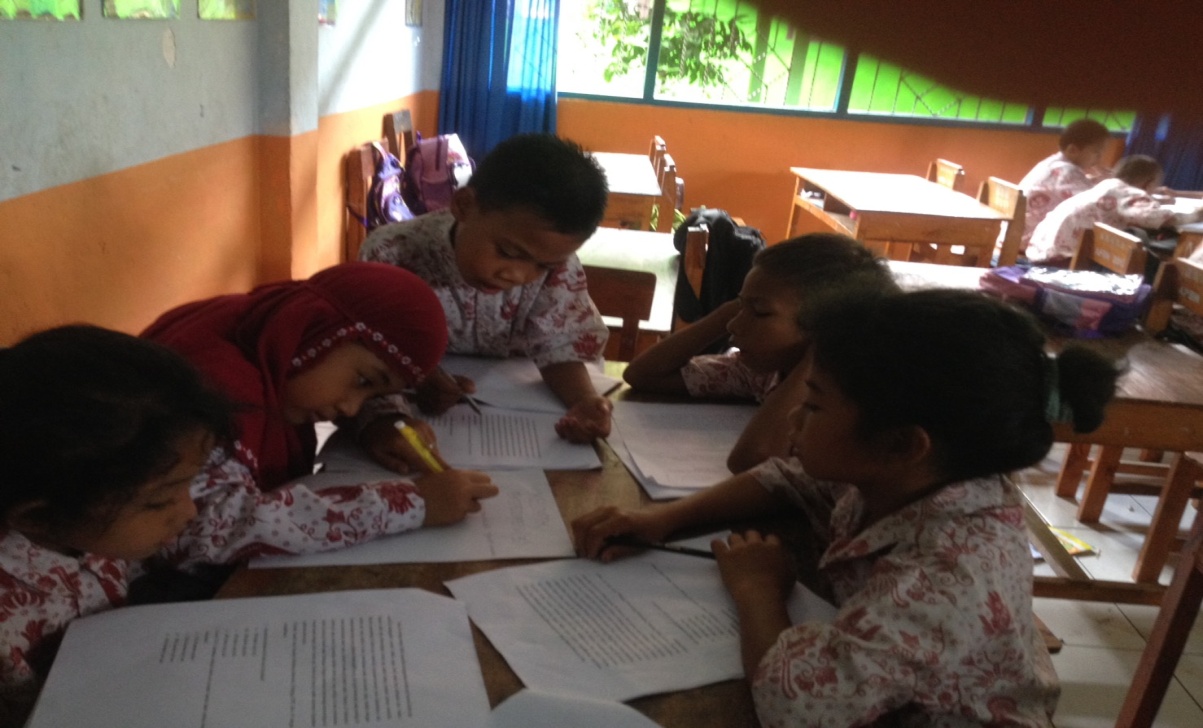 Proses pembelajaran dengan menggunakan strategi Want (W) pertemuan I 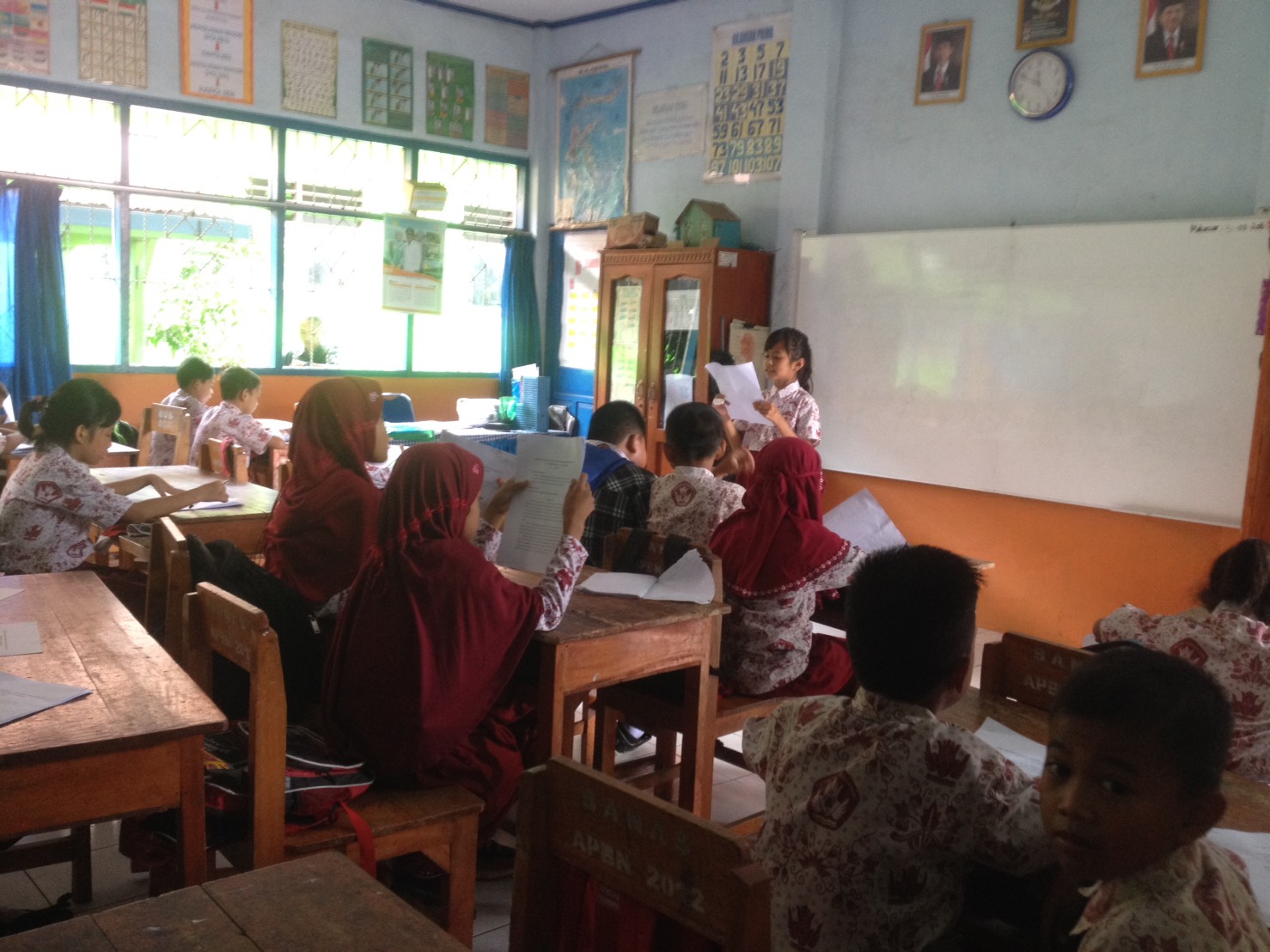 proses pembelajaran dengan menggunakan strategi Learned (L) Pertemuan I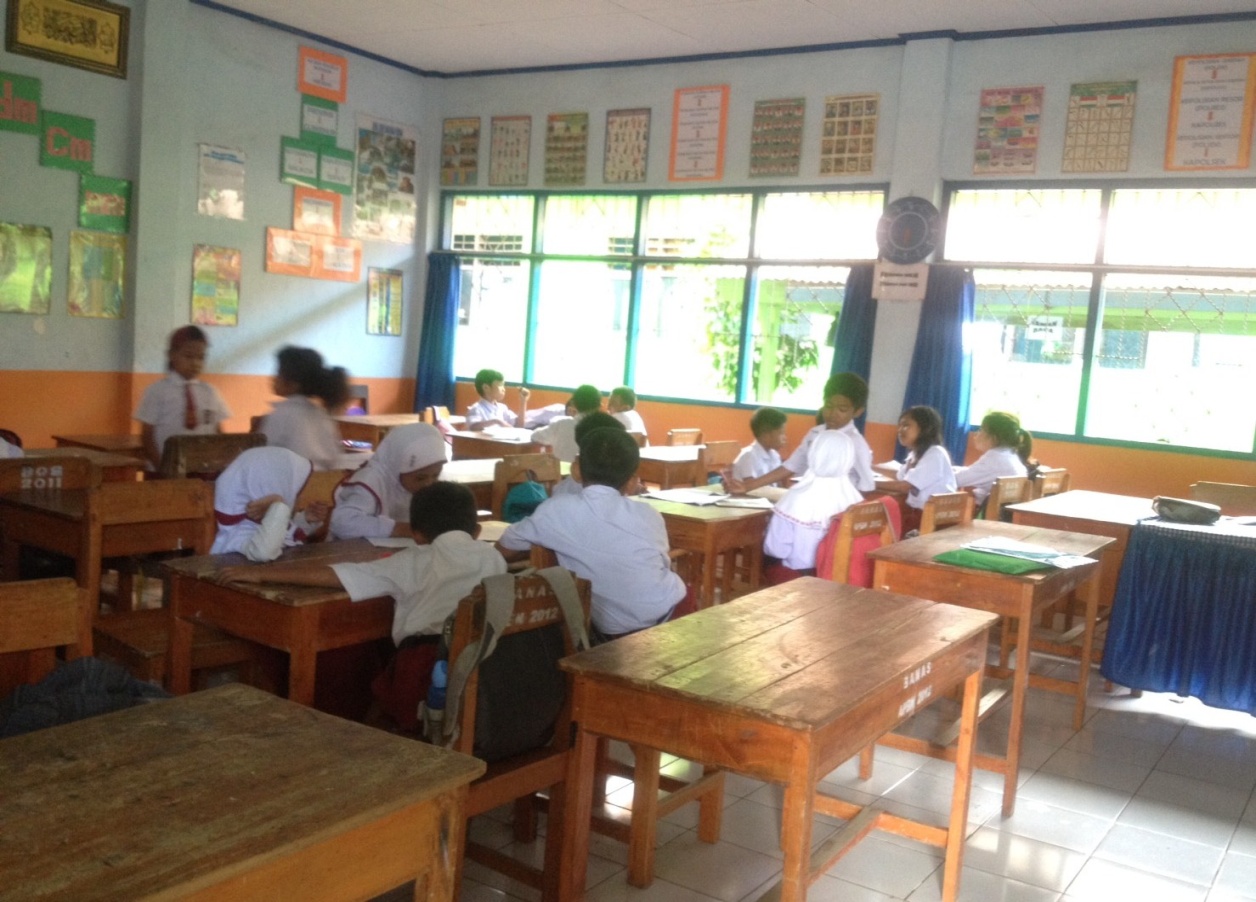 Proses pembelajaran dengan menggunakan strategi Know (K) pertemuan II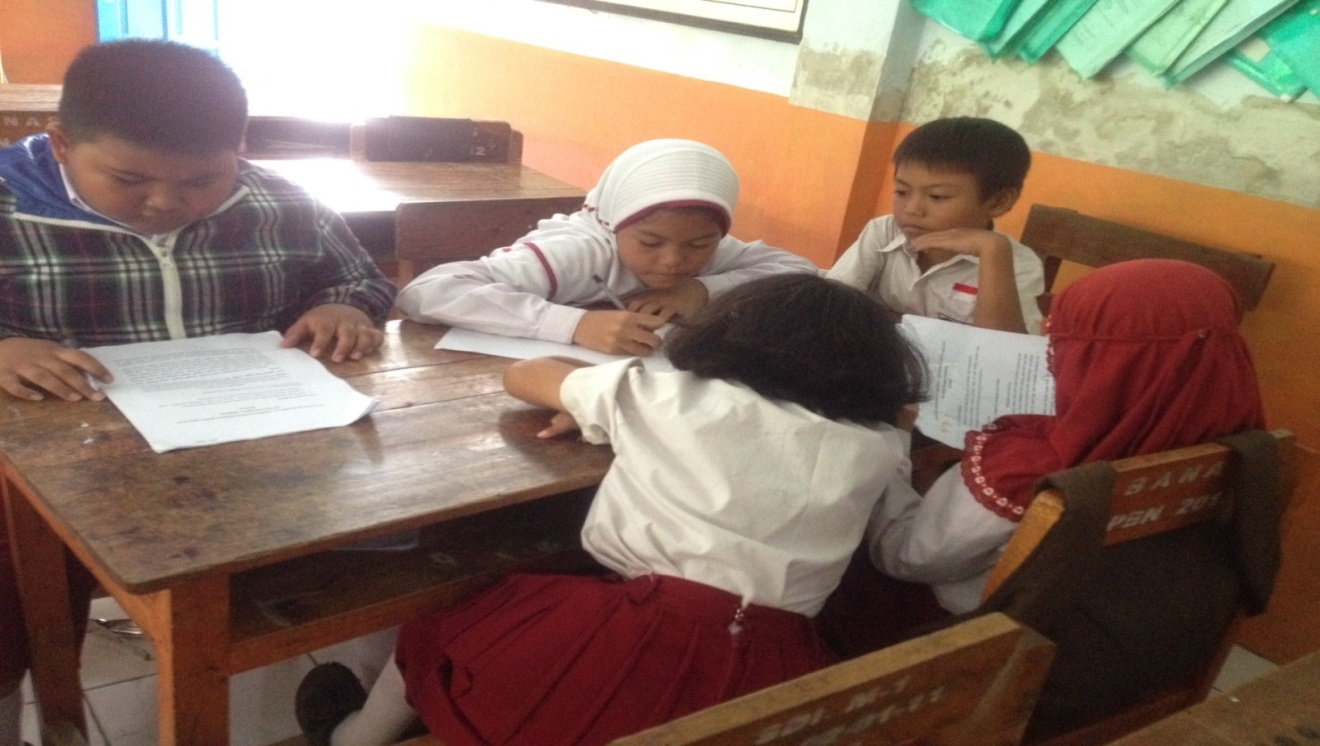 proses pembelajaran dengan menggunakan strategi Want (W) Pertemuan II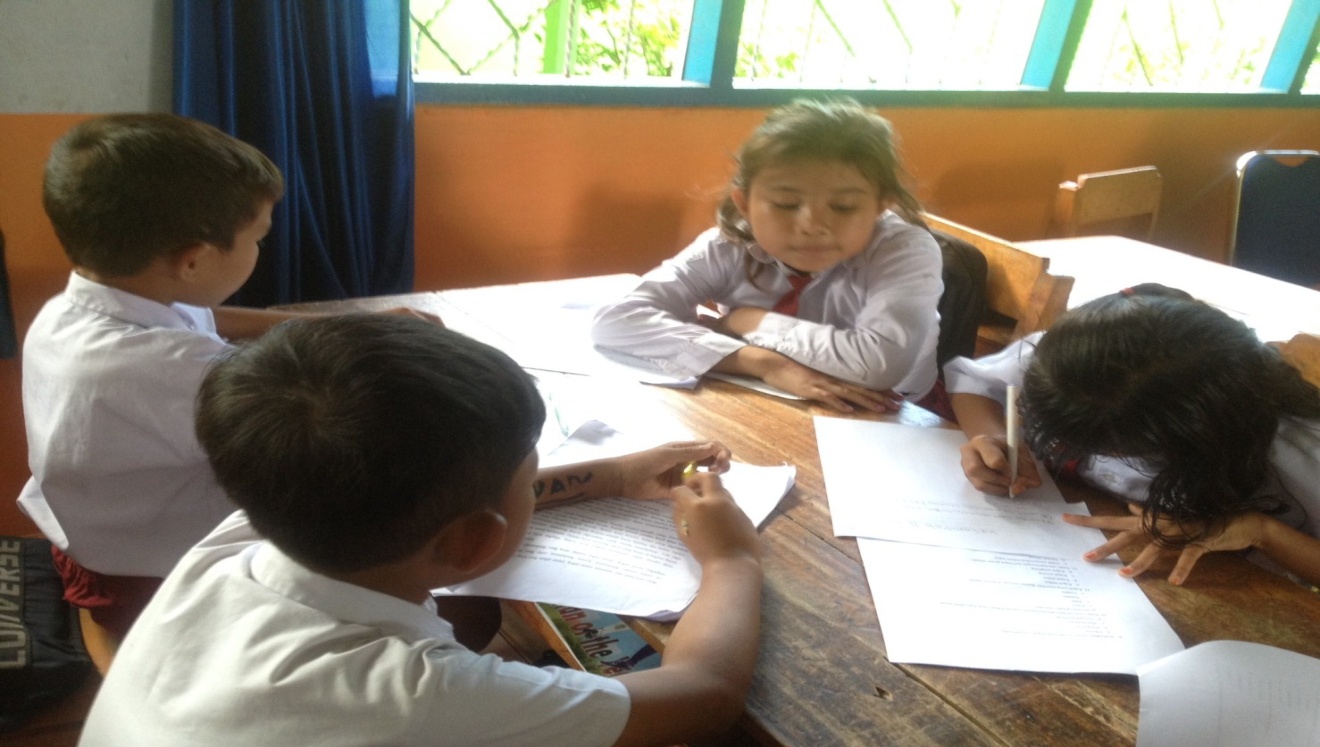 proses pembelajaran dengan menggunakan strategi Learned (L) Pertemuan IILampiran 9NILAI TERENDAHNILAI SEDANGNILAI TERTINGGILampiran 10PERSURATAN